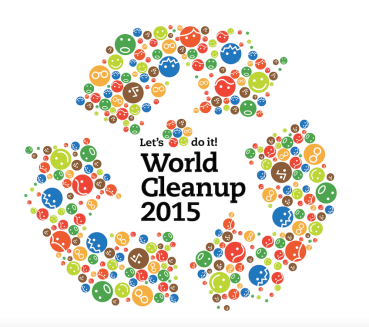 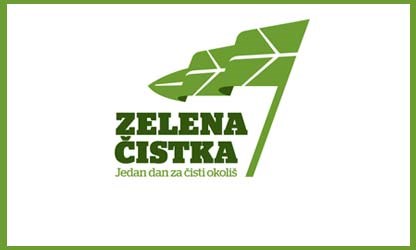 ZELENA ČISTKA 17. 4. 2014. RASPOREDČišćenje potoka Goilca Svi sedmi i osmi razredi (Hecer,  Koch, Mihalke, Kostelac, Štajcer Vranješ, Križanec , Kolar)Čišćenje velikog igrališta 5a (Siljadi, Ljevar ) Čišćenje malog igrališta  5b (Gubić, Vuković)Čišćenje komposišta  6a (Lenička, Kelentrić )Čišćenje pijeska skoka u dalj 6b (Glavaš , Ognjan)Svi četvrti razredi čišćenje prostora na području Bajera ( Blagec, Raša)Uređenje velikog kamenjara kod posebnih potreba 3a (Lovreković Merkaš, Jurčević)Uređenje malog kamenjara preko puta velikog kamenjara 3b (Košak, Janković)Uređenje školskog eko vrta 3c (Grbić, Desić)Čišćenje staza prema trgovini i autobusnom stajalištu od trave 2a  (Vlajsović, Biškup)Čišćenje staza od glavnog ulaza prema parkiralištu i staze koja vodi prema velikom igralištu 2b (Vukušić)Kupljenje smeća oko škole i staza koje vode do škola 1a i 1b ( Pažulić, Pujić,)Posebni odjeli – radionica na temu zaštite okoliša (upotreba recikliranih materijala) Područne škole Ilova i Gojilo – uređenje okoliša oko škole (Krmpotić, Pančić, Herjavec, Oroz)